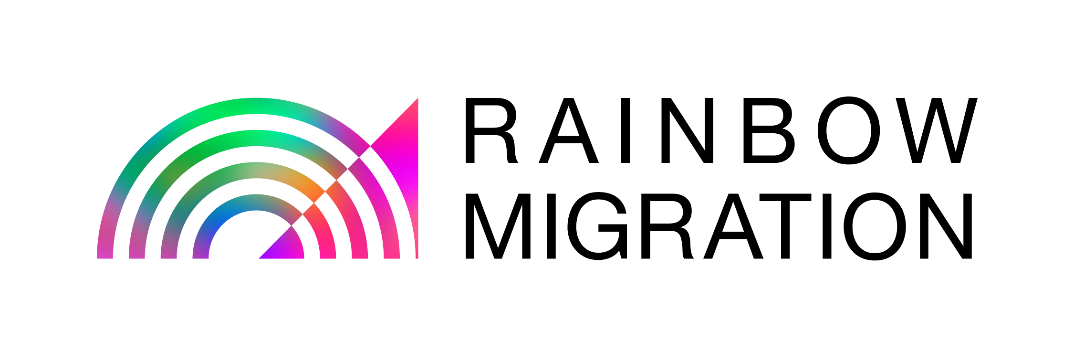 Campaigns Advisory Group MemberRole DescriptionRainbow Migration is recruiting a number of LGBTQI+ people with lived experience of the UK asylum/detention system to advise on our public campaigns.Role: 	Campaigns Advisory Group Member (3 positions available)Working with: 	Campaigns Manager, Communications Manager, Communications & Campaigns Assistant and other members of the Campaigns Advisory GroupCommitment: 		1 year, 20-30 hours per yearSalary: 	This is a voluntary position but we will cover expenses to ensure there is no cost to participating (see below)Location: 	Flexible / remoteAbout Rainbow MigrationRainbow Migration supports lesbian, gay, bisexual, trans, queer and intersex (LGBTQI+) people through the asylum and immigration system. Our vision is a world where LGBTQI+ people can settle safely in the UK and lead fulfilling lives, and our values are safety, integrity, belonging and respect.We provide practical and emotional support as well as specialist legal information and advice to LGBTQI+ people who are seeing asylum. We also carry out campaigning, policy work and strategic litigation to improve the asylum and immigration system, and engage with civil servants, parliamentarians, the government and the judiciary to create change.About the roleAs a member of the Campaigns Advisory Group you will work with others in the group and Rainbow Migration staff to help plan, deliver and evaluate our No Pride In Detention campaign, which seeks to end the immigration detention of LGBTQI+ people and secure a time limit on all immigration detention. You will draw on your knowledge, experience and skills as an LGBTQI+ person with lived experience of the asylum system to help ensure our campaigns are sensitive and impactful. This will include:Developing campaign plans and messagingAssisting with the planning, delivery, and evaluation of campaign activities, communications and eventsAdvising on further ways to involve people with lived experience of the UK’s asylum system in our campaigns and influencing work.Current members of the group have also spoken at events, taken part in panel discussions, written online articles and filmed video content for the campaign. However, all such activities are optional and anyone who wants to remain an anonymous member of the group will be supported to do so.About youWe’re looking for people who are LGBTQI+, have leave to remain in the UK and have been through the UK asylum system and/or been detained under immigration powers in the UK. You will also have:A commitment to Rainbow Migration’s vision and valuesPassion for improving the UK’s asylum and immigration detention systems to help LGBTQI+ people fleeing persecutionIndependent judgment and a willingness to speak your mindThe ability to work effectively as part of a teamAbility to meet the basic time commitment Willingness to learn new skillsA good level of English (spoken and written)Basic IT skills (i.e. ability to use email, Microsoft Word and videoconferencing software such as Zoom)We encourage applications from people who have received support from Rainbow Migration in the past, as well as those who meet the above criteria but have never used our services. To avoid any conflict of interest we are not able to accept applications from individuals who are current or potential users of our  services (i.e. applying or considering applying for asylum in the UK).At Rainbow Migration, we don’t just accept difference – we celebrate it, we support it, and we thrive on it. Because you will be advising on campaigns for the benefit of all LGBTQI+ people seeking asylum, we want the group to be as diverse as possible. We encourage applications from across the LGBTQI+ spectrum but especially those groups likely to be underrepresented (e.g. trans people or those with intersex varations). We especially encourage applications from those who have experienced immigration detention.Time CommitmentWe ask Campaigns Advisory Group members to commit to attending 6 regular meetings a year (i.e. one every other month), and to remain in the role for at least 1 year. Meetings will last 2 hours and require some pre-reading/preparation. When you join, you will be asked to attend an additional induction meeting, and with members’ agreement there may be further optional training or meetings throughout the year. Therefore the expected time commitment across the full year is between 20 – 30 hours.All meetings, inductions and trainings will be remote unless otherwise agreed with advisory group members.What you will get out of itWe will conduct a skills and needs audit with all members and support you to develop any additional skills needed to undertake the role. We also ask that you tell us what you hope to get out of volunteering with us so that we can support you to achieve that goal. In addition you will get experience of working within a charity and developing public campaigns, and an opportunity to meet and learn from other people with lived experience and Rainbow Migration staff. By contributing to our campaigns you will be helping to improve our asylum system for LGBTQI+ people and fight immigration detention in the UK.Expenses and supportThis is a voluntary position. We will reimburse all out-of-pocket expenses and can cover additional costs of participating such as mobile top-ups and childcare costs for meetings. We do not want money to be a barrier to participation so if you feel there are additional costs you would face please let us know and we can discuss how to address them.How to applyTo apply please complete our short application form (available as a Word document or online form) and send it to recruitment@rainbowmigration.org.uk by the end of the day on Sunday 26 February. We may review applications and arrange interviews on a rolling basis before that deadline if any are received earlier. If you would like to send a CV or other supporting information as well then please do, but it is not necessary for the application. If it is difficult for you to use the application form and you prefer to apply in an alternative format (e.g. a video or phone call answering the application questions) then please get in touch and we can support you to do this.If you would like to have an informal chat to find out more about the role or ask any questions prior to applying, our Campaigns Manager or a current member of the Campaigns Advisory Group would be very happy to talk to you. Please email recruitment@rainbowmigration.org.uk to let us know and we will organise a call. 